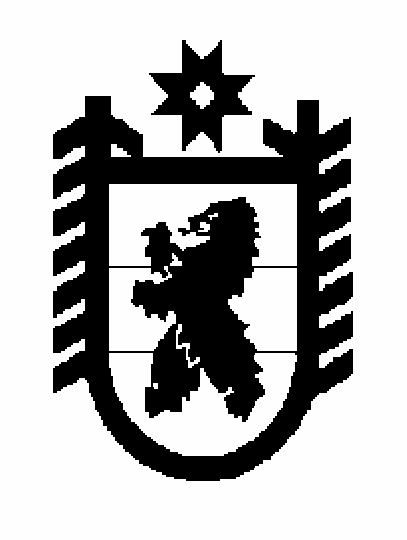 РЕСПУБЛИКА  КАРЕЛИЯПУДОЖСКИЙ МУНИЦИПАЛЬНЫЙ РАЙОНСОВЕТ КУБОВСКОГО СЕЛЬСКОГО ПОСЕЛЕНИЯIX СЕССИЯ   IV СОЗЫВАРЕШЕНИЕот   16 апреля 2019 г.                                                                               № 22Об утверждении Положения о бюджетномпроцессе в Кубовском сельском  поселенииВ соответствии с Бюджетным кодексом Российской Федерации, Федеральным законом от 06.10.2003 года №131-ФЗ «Об общих принципах организации местного самоуправления в Российской Федерации», Совет Кубовского  сельского  поселенияРЕШИЛ:Утвердить Положение о бюджетном процессе в Кубовском  сельском  поселении согласно приложению к настоящему Решению.Решение XX сессии I созыва  Совета Кубовского  сельского  поселения от  17.07.2008 года № 96  «Об утверждении Положения о бюджетном процессе в Кубовском  сельском  поселении», Решение от 07.07.2010 г. № 23, от 18.04.2017 г. № 68 «О внесении изменений в Решение Совета Кубовского сельского поселения  от 17.07.2008 г. № 96 «Об утверждении Положения о бюджетном процессе в Кубовском сельском поселении» признать утратившим силу.Настоящее Решение вступает в силу после его официального опубликования   (обнародования).Глава  Кубовского о  сельского  поселения                                        Т.В. Богданова                  Председатель СоветаКубовского сельского поселения                                                         Л.Н.Шикова                 Приложение                                                                                    к Решению Совета Кубовского сельского поселения  от  12.04 2019г. №  22   ПОЛОЖЕНИЕ О бюджетном процессе в Кубовском сельском поселении              Настоящее Положение в соответствии с Конституцией Российской Федерации, Федеральным законом "Об общих принципах организации местного самоуправления в Российской Федерации",  с Бюджетным кодексом Российской Федерации, Уставом Кубовского  сельского  поселения регламентирует деятельность органов местного самоуправления Кубовского  сельского  поселения (далее – Кубовское    сельское  поселение) по составлению и рассмотрению проекта бюджета Кубовского    сельского  поселения, утверждению и исполнению бюджета Кубовского  сельского  поселения, по осуществлению контроля за его исполнением и утверждению отчета об исполнении бюджета Кубовского  сельского  поселения.Глава I. ОБЩИЕ ПОЛОЖЕНИЯСтатья 1. Правовая основа бюджетного процесса в Кубовском  сельском  поселении1. Бюджетный процесс в Кубовском  сельском  поселении регулируется Бюджетным кодексом Российской Федерации, федеральными законами, законами Республики Карелия, Уставом Кубовского  сельского  поселения, настоящим Положением и иными издаваемыми в соответствии с настоящим Положением муниципальными правовыми актами органов местного самоуправления Кубовского  сельского поселения. 2. Органы местного самоуправления Кубовского сельского поселения принимают муниципальные правовые акты, регулирующие бюджетные правоотношения, в пределах своей компетенции в соответствии с Бюджетным кодексом Российской федерации и настоящим Положением. Статья 2.Основные этапы бюджетного процесса в Кубовском сельском поселенииБюджетный процесс в Кубовском сельском  поселении включает следующие этапы: - составление проекта бюджета Кубовского сельского  поселения (далее – бюджет); - рассмотрение и утверждение проекта бюджета; - исполнение бюджета; - контроль за исполнением бюджета; - осуществление бюджетного учета; -составление, внешняя проверка, рассмотрение и утверждение бюджетной отчетности. Глава II. БЮДЖЕТНЫЕ ПОЛНОМОЧИЯ УЧАСТНИКОВ БЮДЖЕТНОГО ПРОЦЕССА В КУБОВСКОМ СЕЛЬСКОМ ПОСЕЛЕНИИСтатья 3. Участники бюджетного процесса в Кубовском сельском поселенииУчастниками бюджетного процесса в Кубовском сельском поселении являются: 1) Глава Кубовского сельского поселения; 2) Совет Кубовского сельского поселения; 3) Администрация Кубовского сельского поселения; 4) главные распорядители (распорядители) средств бюджета; 5) главные администраторы (администраторы) доходов бюджета; 6) главные администраторы (администраторы) источников финансирования дефицита бюджета; 7) получатели бюджетных средств;                Статья 4. Бюджетные полномочия Совета Кубовского сельского поселения Совет Кубовского сельского поселения обладает следующими бюджетными полномочиями:1. Совет Кубовского сельского поселения рассматривает и утверждает бюджет Кубовского сельского  поселения (далее – бюджет) и  отчет об исполнении бюджета, осуществляет контроль в ходе рассмотрения отдельных вопросов исполнения бюджета на своих заседаниях, заседаниях комиссий  в ходе проводимых слушаний и в связи с депутатскими запросами, осуществляет другие полномочия в соответствии с  Бюджетным кодексом Российской Федерации и иными нормативными правовыми актами Российской Федерации, регулирующими бюджетные правоотношения,  настоящим Положением.2. Совет Кубовского сельского  поселения осуществляет регулирование по вопросам:1) формирования  и определения  правового статуса органа, осуществляющего контроль за исполнением бюджета; 2) устанавливает, изменяет и отменяет местные налоги и сборы на территории Кубовского  сельского  поселения в соответствии с законодательством Российской Федерации о налогах и сборах; 3) устанавливает налоговые льготы по местным налогам, основания и порядок их применения, в пределах прав, предоставленных законодательством Российской Федерации о налогах и сборах;4) утверждения программы социально-экономического развития;5) утверждения порядка формирования, размещения, исполнения и контроля за исполнением муниципального заказа;6) определение порядка управления и распоряжения имуществом, находящимся в собственности сельского поселения; 7)определения органа, осуществляющего управление муниципальным долгом;8)определение органа, имеющего право на осуществление заимствований от имени сельского поселения;8) осуществляет другие полномочия в соответствии с  Бюджетным кодексом Российской Федерации и иными нормативными правовыми актами, регулирующими бюджетные правоотношения,  настоящим Положением              Статья 5. Бюджетные полномочия главы Кубовского сельского поселенияГлава Кубовского сельского поселения обладает следующими бюджетными полномочиями: 1)  определяет  направления бюджетной и налоговой  политики;2) назначает публичные слушания по проекту решения о бюджете на очередной финансовый год и плановый период и проекту решения об исполнении бюджета; 3) назначает публичные слушания по проекту решения о внесении изменений и дополнений в бюджет сельского поселения;4) подписывает и направляет для официального опубликования принятые Советом Кубовского сельского поселения решения о бюджете и об исполнении бюджета; 5) осуществляет иные бюджетные полномочия в соответствии с бюджетным законодательством и настоящим Положением. Статья 6. Бюджетные полномочия администрации Кубовского сельского поселенияАдминистрация обладает следующими бюджетными полномочиями: 1) установление порядка и сроков составления прогноза социально-экономического развития сельского поселения; формы и порядка составления среднесрочного финансового плана;2) организация составления и одобрения и утверждения прогноза социально-экономического развития поселения, среднесрочного финансового плана;3) осуществление муниципальных заимствований, обслуживание и управление муниципальным долгом;4) предоставление муниципальных гарантий;5) установление порядка осуществления бюджетных полномочий главными администраторами доходов бюджета, являющимися органами муниципальной власти, и (или) находящимися в их ведении бюджетными и казенными учреждениями;6) установление порядка и сроков составления   проекта бюджета сельского поселения с соблюдением требований, установленных Бюджетным кодексом Российской Федерации; 7) внесение  проекта бюджета сельского поселения на утверждение в Совет Кубовского сельского поселения8) утверждение отчета об исполнении бюджета поселения за первый квартал, полугодие, девять месяцев, подготовка и представление годового отчета об исполнении бюджета на утверждение в Совет Кубовского сельского поселения в порядке, определенном бюджетным законодательством Российской Федерации и настоящим Положением;9) обеспечение  исполнения бюджета, в том числе право осуществлять кассовое обслуживание исполнения бюджета через территориальный орган Федерального казначейства на основании соответствующих соглашений; 10) подготовка информации для определения бюджетной и налоговой политики Кубовского сельского поселения и представление ее Главе Кубовского сельского поселения;11) ведение реестра расходных обязательств сельского поселения;12) установление расходных обязательств при осуществлении переданных полномочий Республикой Карелия;13) исполнение расходных обязательств сельского поселения;14) определение порядка установления и исполнения расходных обязательств муниципальных образований, подлежащих исполнению за счет субвенций;15) представление в Министерство финансов Республики Карелия реестра расходных обязательств сельского поселения;16) составление отчета об исполнении бюджета сельского поселения;17) установление порядка использования бюджетных ассигнований резервного фонда Кубовского сельского поселения;18) утверждение перечня кодов подвидов по видам доходов главных администраторов органов Кубовского сельского поселения;19) установление целей, условий и порядка расходования бюджетных средств, если это не предусмотрено законами;20) получение в установленном порядке от главных администраторов доходов, главных администраторов источников финансирования дефицита бюджета, главных распорядителей средств бюджета, получателей средств бюджета материалов для составления проекта бюджета и проекта среднесрочного финансового плана поселения;21) получение в установленном порядке от главных администраторов доходов, главных администраторов источников финансирования дефицита бюджета, главных распорядителей средств бюджета, получателей средств бюджета материалов, необходимых для составления отчета об исполнении бюджета, отчета и анализа бюджета поселения;22) установление, детализация и определение порядка применения бюджетной классификации Российской Федерации в части, относящейся к бюджету сельского поселения;23) утверждение перечня кодов подвидов по видам доходов, главными администраторами которых являются органы государственной власти сельского поселения;24) осуществление функций главного администратора доходов бюджета и главного администратора источников финансирования дефицита бюджета;25) утверждение порядка составления и ведения сводной бюджетной росписи бюджета;26) составление и ведение сводной бюджетной росписи бюджета;27) утверждение лимитов бюджетных обязательств для главных распорядителей средств бюджета; 28) установление порядка исполнения бюджета по доходам и расходам с соблюдением требований Бюджетного кодекса Российской Федерации;29) организация кассового обслуживания исполнения расходов бюджета, ведение учета операций по кассовому исполнению бюджета;30) осуществление бюджетного учета доходов, расходов и источников финансирования дефицита бюджета;31) исполнение бюджета на основе единства кассы и подведомственности расходов;32) установление порядка подтверждения денежных обязательств, вытекающих из договоров (контрактов) на поставку товаров, выполнение работ и оказание услуг, подлежащих исполнению за счет средств бюджета, принятых получателями средств бюджета, и осуществление учета подтвержденных денежных обязательств;33) установление порядка учета бюджетных обязательств;34) установление порядка санкционирования оплаты денежных обязательств, подлежащих исполнению за счет средств бюджета, в том числе по источникам финансирования дефицита бюджета;35) санкционирование оплаты денежных обязательств, подлежащих исполнению за счет средств бюджета36) установление   порядка исполнения бюджета по источникам финансирования дефицита бюджета главными администраторами источников финансирования дефицита бюджета, администраторами источников финансирования дефицита бюджета;37) получение в установленном порядке от территориального органа Федерального казначейства по Пудожскому району Республики Карелия данных о кассовых операциях по исполнению  бюджета за месяц и нарастающим итогом с начала года; 38) проведение проверок смет главных распорядителей средств бюджета;39) установление порядка составления бюджетной отчетности;40) утверждение отчета об исполнении бюджета;41) составление отчета об исполнении бюджета, годового отчета и представление его в Министерство  финансов Республики  Карелия;42) ежемесячное составление и представление отчета о кассовом исполнении бюджета в порядке, установленном Министерством финансов Республики Карелия;43) установление порядка составления и ведения кассового плана, а также состава и сроков представления главными распорядителями бюджетных средств, главными администраторами доходов бюджета, главными администраторами источников финансирования дефицита бюджета сведений, необходимых для составления и ведения кассового плана;44) составление и ведение кассового плана;45) при организации исполнения бюджета по расходам определение случаев и порядка утверждения и доведения до главных распорядителей, распорядителей и получателей средств бюджета предельного объема оплаты денежных обязательств в соответствующем периоде текущего финансового года (предельных объемов финансирования);46) ведение муниципальной долговой книги сельского поселения;47) установление порядка ведения сводного реестра главных распорядителей, распорядителей и получателей средств бюджета;48) ведение сводного реестра главных распорядителей, распорядителей, получателей средств бюджета;49) установление порядка завершения операций по исполнению бюджета в текущем финансовом году;50) представляет в судах интересы Кубовского сельского поселения в случаях, предусмотренных Бюджетным кодексом Российской Федерации и ( или) иными нормативными правовыми актами51) исполнение судебных актов по искам к сельскому поселению в случаях и порядке, установленных федеральным законодательством, ведение учета и осуществление хранения исполнительных и иных документов, связанных с их исполнением, в установленном порядке;52) принятие нормативных актов в установленной сфере деятельности на основании и во исполнение Бюджетного кодекса Российской Федерации, иных нормативных правовых актов бюджетного законодательства Российской Федерации и Республики Карелия;53) установление  сроков представления главными администраторами доходов, главными администраторами источников финансирования дефицита бюджета, главными распорядителями средств бюджета сводной бюджетной отчетности;54)установление  порядка принятия решений о разработке муниципальных программ, формирования и реализации указанных программ;55) утверждение  муниципальных программ;56) установление  порядка   оценки эффективности реализации муниципальных программ;57) установление  порядка  осуществления бюджетных полномочий главными администраторами доходов бюджетов бюджетной системы Российской Федерации, являющихся органами местного самоуправления и (или) находящимися в их ведении казенными учреждениями;58) утверждение   стандартов  осуществления внутреннего муниципального финансового контроля;59) установление  порядка возврата в бюджет Республики Карелия не использованных межбюджетных трансфертов;60) возвращение  бюджетных средств в бюджет Республики Карелия в соответствии с решением главного администратора бюджетных средств, полученных в форме субсидий,  субвенций и иных межбюджетных трансфертов, имеющих целевое значение, не использованных в отчетном финансовом году, в объеме, не превышающем остатка указанных межбюджетных трансфертов; 61) осуществление  иных бюджетных полномочий, установленных Бюджетным Кодексом Российской Федерации и принимаемых в соответствии с ним муниципальных правовых актов, регулирующих  бюджетные правоотношения.  Статья  7. Бюджетные полномочия главного распорядителя и распорядителя средств бюджетаГлавный распорядитель бюджетных средств обладает следующими бюджетными полномочиями:1) обеспечивает результативность, адресность и целевой характер использования бюджетных средств в соответствии с утвержденными ему бюджетными ассигнованиями и лимитами бюджетных обязательств;2) формирует перечень подведомственных ему распорядителей и получателей бюджетных средств;3) ведет реестр расходных обязательств, подлежащих исполнению в пределах утвержденных ему лимитов бюджетных обязательств и бюджетных ассигнований;4) осуществляет планирование соответствующих расходов бюджета, составляет обоснования бюджетных ассигнований;5) составляет, утверждает и ведет бюджетную роспись, распределяет бюджетные ассигнования, лимиты бюджетных обязательств по подведомственным распорядителям и получателям бюджетных средств и исполняет соответствующую часть бюджета;6) вносит предложения по формированию и изменению лимитов бюджетных обязательств;7)  вносит предложения по формированию и изменению сводной бюджетной росписи;8) определяет порядок утверждения бюджетных смет подведомственных получателей бюджетных средств;9) формирует и утверждает муниципальные задания;10) обеспечивает соблюдение получателем межбюджетных субсидий, субвенций и иных межбюджетных трансфертов, имеющих целевое назначение, а также иных субсидий и бюджетных инвестиций, определенных настоящим Кодексом, условий, целей и порядка, установленных при их предоставлении;11) формирует бюджетную отчетность главного распорядителя бюджетных средств;11.1) отвечает соответственно от имени Российской Федерации, субъекта Российской Федерации, сельского поселения по денежным обязательствам;12) осуществляет иные бюджетные полномочия, установленные настоящим Кодексом и принимаемыми в соответствии с ним нормативными правовыми актами (муниципальными правовыми актами), регулирующими бюджетные правоотношения.Распорядитель бюджетных средств обладает следующими бюджетными   полномочиями:1) осуществляет планирование соответствующих расходов бюджета;2) распределяет бюджетные ассигнования, лимиты бюджетных обязательств по подведомственным распорядителям и (или) получателям бюджетных средств и исполняет соответствующую часть бюджета;3) вносит предложения главному распорядителю бюджетных средств, в ведении которого находится, по формированию и изменению бюджетной росписи;3.1) обеспечивает соблюдение получателем межбюджетных субсидий, субвенций и иных межбюджетных трансфертов, имеющих целевое назначение, а также иных субсидий и бюджетных инвестиций, определенных настоящим Кодексом, условий, целей и порядка, установленных при их предоставлении;4) в случае и порядке, установленных соответствующим главным распорядителем бюджетных средств, осуществляет отдельные бюджетные полномочия главного распорядителя бюджетных средств, в ведении которого находится.Главный распорядитель средств бюджета сельского поселения выступает в суде соответственно от имени Кубовского сельского поселения в качестве представителя ответчика по искам к сельскому поселению:1) о возмещении вреда, причиненного физическому лицу или юридическому лицу в результате незаконных действий (бездействия) органов местного самоуправления или должностных лиц этих органов, по ведомственной принадлежности, в том числе в результате издания актов органов местного самоуправления, не соответствующих закону или иному правовому акту;2) предъявляемым при недостаточности лимитов бюджетных обязательств, доведенных подведомственному ему получателю бюджетных средств, являющемуся казенным учреждением, для исполнения его денежных обязательств.3) по иным искам  к Кубовскому сельскому поселению, по которым в соответствии с федеральным законом интересы соответствующего публично-правового образования представляет орган, осуществляющий в соответствии с бюджетным законодательством Российской Федерации полномочия главного распорядителя средств бюджета сельского поселения4) Осуществляет иные бюджетные полномочия, установленные Бюджетным Кодексом и принимаемыми в соответствии с ним муниципальными правовыми актами, регулирующими бюджетные правоотношения.  Статья 8. Бюджетные полномочия главных администраторов (администраторов) доходов бюджета Кубовского сельского поселенияГлавный администратор доходов бюджета обладает следующими бюджетными полномочиями:1) формирует перечень подведомственных ему администраторов доходов бюджета;2) представляет сведения, необходимые для составления среднесрочного финансового плана и (или) проекта бюджета;3) представляет сведения для составления и ведения кассового плана;4) формирует и представляет бюджетную отчетность главного администратора доходов бюджета;5) ведет реестр источников доходов бюджета по закрепленным за ним источникам доходов на основании перечня источников доходов бюджетов бюджетной системы Российской Федерации;6) утверждает методику прогнозирования поступлений доходов в бюджет в соответствии с общими требованиями к такой методике, установленными Правительством Российской Федерации;7) осуществляет иные бюджетные полномочия, установленные Бюджетным  Кодексом и принимаемыми в соответствии с ним муниципальными правовыми актами, регулирующими бюджетные правоотношения.Администратор доходов бюджета обладает следующими бюджетными полномочиями: 1) осуществляет начисление, учет и контроль за правильностью исчисления, полнотой и своевременностью осуществления платежей в бюджет, пеней и штрафов по ним;2) осуществляет взыскание задолженности по платежам в бюджет, пеней и штрафов;3) принимает решение о возврате излишне уплаченных (взысканных) платежей в бюджет, пеней и штрафов, а также процентов за несвоевременное осуществление такого возврата и процентов, начисленных на излишне взысканные суммы, и представляет поручение в орган Федерального казначейства для осуществления возврата в порядке, установленном Министерством финансов Российской Федерации;4) принимает решение о зачете (уточнении) платежей в бюджеты бюджетной системы Российской Федерации и представляет уведомление в орган Федерального казначейства;5) в случае и порядке, установленных главным администратором доходов бюджета формирует и представляет главному администратору доходов бюджета сведения и бюджетную отчетность, необходимые для осуществления полномочий соответствующего главного администратора доходов бюджета;6) предоставляет информацию, необходимую для уплаты денежных средств физическими и юридическими лицами за муниципальные услуги, а также иных платежей, являющихся источниками формирования доходов бюджетов бюджетной системы Российской Федерации, в Государственную информационную систему о государственных и муниципальных платежах в соответствии с порядком, установленным Федеральном законом от 27 июля 2010 года N 210-ФЗ "Об организации предоставления государственных и муниципальных услуг";7) принимает решение о признании безнадежной к взысканию задолженности по платежам в бюджет;8) осуществляет иные бюджетные полномочия, установленные Бюджетным  Кодексом и принимаемыми в соответствии с ним муниципальными правовыми актами, регулирующими бюджетные правоотношения.Статья 9. Бюджетные полномочия главных администраторов (администраторов) источников финансирования дефицита бюджетаГлавный администратор источников финансирования дефицита бюджета обладает следующими бюджетными полномочиями:1) формирует перечни подведомственных ему администраторов источников финансирования дефицита бюджета;2) осуществляет планирование (прогнозирование) поступлений и выплат по источникам финансирования дефицита бюджета;3) обеспечивает адресность и целевой характер использования выделенных в его распоряжение ассигнований, предназначенных для погашения источников финансирования дефицита бюджета;4) распределяет бюджетные ассигнования по подведомственным администраторам источников финансирования дефицита бюджета и исполняет соответствующую часть бюджета;5) формирует бюджетную отчетность главного администратора источников финансирования дефицита бюджета;6) утверждает методику прогнозирования поступлений по источникам финансирования дефицита бюджета;7) составляет обоснования бюджетных ассигнований;8) осуществляет иные бюджетные полномочия, установленные Бюджетным Кодексом и принимаемыми в соответствии с ним муниципальными правовыми актами, регулирующими бюджетные правоотношения. Администратор источников финансирования дефицита бюджета обладает следующими бюджетными полномочиями: 1) осуществляет планирование (прогнозирование) поступлений и выплат по источникам финансирования дефицита бюджета сельского поселения; 2) осуществляет контроль за полнотой и своевременностью поступления в бюджет источников финансирования дефицита бюджета сельского поселения; 3) обеспечивает поступление в бюджет поселения и выплат из бюджета поселения по источникам финансирования дефицита бюджета сельского поселения; 4) формирует и представляет бюджетную отчетность; 5) в случае и в порядке, установленных соответствующим главным администратором источников финансирования дефицита бюджета сельского поселения, осуществляет отдельные бюджетные полномочия главного администратора источников финансирования дефицита бюджета сельского поселения, в ведении которого находится; 6) осуществляет иные бюджетные полномочия, установленные Бюджетным Кодексом и принимаемыми в соответствии с ним муниципальными правовыми актами, регулирующими бюджетные правоотношения. Статья 10. Бюджетные полномочия получателей средств бюджетаПолучатель бюджетных средств обладает следующими бюджетными полномочиями:1) составляет и исполняет бюджетную смету;2) принимает и (или) исполняет в пределах доведенных лимитов бюджетных обязательств и (или) бюджетных ассигнований бюджетные обязательства;3) обеспечивает результативность, целевой характер использования предусмотренных ему бюджетных ассигнований;4) вносит соответствующему главному распорядителю (распорядителю) бюджетных средств  предложения по изменению бюджетной росписи;5) ведет бюджетный учет (обеспечивает ведение бюджетного учета);6) формирует бюджетную отчетность (обеспечивает формирование бюджетной отчетности) и представляет бюджетную отчетность получателя бюджетных средств соответствующему главному распорядителю (распорядителю) бюджетных средств;7) осуществляет иные полномочия, установленные Бюджетным  Кодексом и принятыми в соответствии с ним  муниципальными правовыми актами, регулирующими бюджетные правоотношенияГлава III. СОСТАВЛЕНИЕ ПРОЕКТА БЮДЖЕТАСтатья 11. Порядок составления проекта бюджета1. Проект бюджета сельского поселения составляется и утверждается сроком на один год (на очередной финансовый год) или сроком на три года (очередной финансовый год и плановый период) решением Совета Кубовского сельского поселения.2. В случае  если проект бюджета сельского поселения составляется и утверждается на очередной финансовый год,  Администрация Кубовского сельского поселения разрабатывает и утверждает среднесрочный финансовый план поселения.3. В случае утверждения бюджета сельского поселения на очередной финансовый год и плановый период решение Совета Кубовского сельского поселения о бюджете поселения утверждается путем изменения параметров планового периода утвержденного бюджета и добавления к ним параметров второго года  планового периода проекта бюджета поселения.4. Составление проекта бюджета на очередной финансовый год и плановый период осуществляется администрацией Кубовского сельского поселения в соответствии с Бюджетным кодексом Российской Федерации, муниципальными правовыми актами Совета Кубовского сельского поселения и основывается на: - положениях послания Президента Российской Федерации Федеральному Собранию Российской Федерации, определяющих бюджетную политику (требования к бюджетной политике) в Российской Федерации;- основных направлениях бюджетной политики сельского поселения и основных направлениях налоговой политики; - прогнозе социально-экономического развития сельского поселения; - муниципальных  программах (проектах  муниципальных программ, проектах изменений указанных программ).Составление проекта бюджета на очередной финансовый год и плановый период начинается не позднее чем за 6 месяцев до начала очередного финансового года.Статья  12. Постановление  администрации Кубовского сельского поселения1. Постановлением  администрации Кубовского сельского поселения определяются  параметры и сроки предоставления проекта смет распорядителями и получателями бюджетных средств, в соответствии с утвержденными нормативами  не позднее 1 сентября  текущего финансового года,  определяются основные направления бюджетной и налоговой политики  на очередной финансовый год и плановый период.Статья  13. Прогноз социально-экономического развития сельского поселения1. Прогноз социально-экономического развития сельского поселения разрабатывается на период не менее трех лет.2. Прогноз социально-экономического развития  муниципального образования ежегодно разрабатывается в порядке, установленном администрацией Кубовского сельского поселения.3. Прогноз социально-экономического развития  Кубовского сельского поселения одобряется  администрацией Кубовского сельского поселения одновременно с принятием решения о внесении проекта бюджета в представительный  орган.4. Прогноз социально-экономического развития на очередной финансовый год разрабатывается путем уточнения параметров планового периода.В пояснительной записке к прогнозу социально-экономического развития приводится обоснование параметров прогноза, в том числе их сопоставление с ранее утвержденными параметрами с указанием причин и факторов прогнозируемых изменений.5. Изменение прогноза социально-экономического развития Кубовского сельского поселения в ходе составления или рассмотрения проекта бюджета влечет за собой изменение основных характеристик проекта бюджета.6. Разработка прогноза социально-экономического развития Кубовского сельского поселения осуществляется уполномоченным   администрацией  Кубовского сельского поселения органом (должностным лицом) администрации Кубовского сельского поселения.Статья  14. Прогнозирование доходов бюджета1. Доходы бюджета прогнозируются на основе прогноза социально-экономического развития Кубовского сельского поселения в условиях действующего на день внесения проекта решения  о бюджете в Совет Кубовского сельского поселения, а также муниципальных правовых актов Совета Кубовского сельского поселения, устанавливающих неналоговые доходы бюджетов бюджетной системы Российской Федерации.Нормативные правовые акты Совета Кубовского сельского поселения, предусматривающие внесение изменений в нормативные правовые акты Совета Кубовского сельского поселения, принятые после дня внесения в Совет Кубовского сельского поселения проекта решения о местном бюджете на очередной финансовый год, приводящие к изменению доходов (расходов) бюджет  Кубовского сельского поселения, должны содержать положения о вступлении в силу указанных нормативных правовых актов представительного органа сельского поселения не ранее 1 января года, следующего за очередным финансовым годом.Статья 15. Планирование бюджетных ассигнований1. Планирование бюджетных ассигнований осуществляется в порядке и в соответствии с методикой, устанавливаемой администрацией Кубовского сельского поселения.2. Планирование бюджетных ассигнований осуществляется раздельно по бюджетным ассигнованиям на исполнение действующих и принимаемых обязательств.- Под бюджетными ассигнованиями на исполнение действующих расходных обязательств понимаются ассигнования, состав и (или) объем которых обусловлены  муниципальными правовыми актами,   договорами и соглашениями, не предлагаемыми (не планируемыми) к изменению в текущем финансовом году, в очередном финансовом году или в плановом периоде, к признанию утратившими силу либо к изменению с увеличением объема бюджетных ассигнований, предусмотренного на исполнение соответствующих обязательств в текущем финансовом году, включая договоры и соглашения, заключенные (подлежащие заключению) получателями бюджетных средств во исполнение муниципальных правовых актов.- Под бюджетными ассигнованиями на исполнение принимаемых обязательств понимаются ассигнования, состав и (или) объем которых обусловлены   муниципальными правовыми актами, договорами и соглашениями, предлагаемыми (планируемыми) к принятию или изменению в текущем финансовом году, в очередном финансовом году или в плановом периоде, к принятию либо к изменению с увеличением объема бюджетных ассигнований, предусмотренного на исполнение соответствующих обязательств в текущем финансовом году, включая договоры и соглашения, подлежащие заключению получателями бюджетных средств во исполнение указанных муниципальных правовых актов.3. Планирование бюджетных ассигнований на оказание   муниципальных   услуг (выполнение работ) физическим или юридическим лицам осуществляется с учетом  муниципального задания на очередной финансовый год, а также его выполнения в отчетном финансовом году и текущем финансовом году.Статья  16. Муниципальные программы1. Муниципальные программы утверждаются  администрацией   Кубовского сельского поселения.  Сроки реализации   муниципальных программ определяются   администрацией  Кубовского сельского поселения в устанавливаемом ею  порядке. Порядок принятия решений о разработке муниципальных программ и формирования и реализации указанных программ устанавливается муниципальным правовым актом   администрации Кубовского сельского поселения2. Объем бюджетных ассигнований на финансовое обеспечение реализации   муниципальных программ утверждается   решением   о бюджете по соответствующей каждой программе целевой статье расходов бюджета в соответствии с утвердившим программу муниципальным правовым актом администрации   Кубовского сельского поселения. 3. Муниципальные программы подлежат приведению в соответствие с решением о бюджете не позднее трех месяцев со дня вступления его в силу.Статья 17. Среднесрочный финансовый план1. Среднесрочный финансовый план Кубовского сельского поселения представляет собой документ, содержащий основные параметры бюджета поселения. 2. Порядок и форму составления среднесрочного финансового плана утверждает Администрация Кубовского сельского поселения в соответствии с требованиями Бюджетного кодекса Российской Федерации. 3. Среднесрочный финансовый план ежегодно разрабатывается и утверждается Администрацией Кубовского сельского поселения и представляется, в качестве информации, в Совет Кубовского сельского поселения одновременно с проектом решения о бюджете на очередной финансовый год. 4. Значения показателей среднесрочного финансового плана Кубовского сельского поселения и основных показателей проекта бюджета поселения на соответствующий год должны соответствовать друг другу. 5. Показатели среднесрочного финансового плана Кубовского сельского поселения носят индикативный характер и могут быть изменены при разработке и утверждении среднесрочного финансового плана поселения на очередной финансовый год и плановый период. Статья 18. Формирование расходов и расходные обязательства бюджета сельского поселения1. Формирование расходов бюджета Кубовского сельского поселения осуществляется в соответствии с расходными обязательствами, обусловленными установленным законодательством Российской Федерации, разграничением полномочий федеральных органов государственной власти, органов государственной власти Республики Карелия и органов местного самоуправления поселения, исполнение которых должно происходить в очередном финансовом году (очередном финансовом году и плановом периоде) за счет средств бюджета поселения. 2. Расходные обязательства сельского поселения возникают в результате: 2.1. принятия муниципальных правовых актов по вопросам местного значения и иным вопросам, которые в соответствии с федеральными законами вправе решать органы местного самоуправления поселения, а также заключения от имени Кубовского сельского поселения договоров (соглашений) по данным вопросам; 2.2. принятия муниципальных правовых актов при осуществлении органами местного самоуправления  Кубовского сельского поселения переданных ему отдельных государственных полномочий; 2.3. заключения от имени Кубовского сельского поселения договоров (соглашений) муниципальными учреждениями. 3. Расходные обязательства поселения, указанные в подпунктах 2.1., 2.3. пункта 2 настоящей статьи, устанавливаются органами местного самоуправления Кубовского сельского поселения самостоятельно и исполняются за счет собственных доходов и источников финансирования дефицита бюджета поселения. 4. Расходные обязательства поселения, указанные в подпункте 2.2. пункта 2 настоящей статьи, устанавливаются муниципальными правовыми актами органов местного самоуправления сельского поселения в соответствии с федеральными законами  и законами Республики Карелия, и исполняются за счет и в пределах субвенций из бюджета Республики Карелия, предоставляемых бюджету поселения. В случае  если в сельском поселении превышены нормативы, используемые в методиках расчета соответствующих субвенций из бюджета Республики Карелия, финансовое обеспечение дополнительных расходов, необходимых для полного исполнения указанных расходных обязательств поселения, осуществляется за счет собственных доходов и источников финансирования дефицита бюджета. 5. Органы местного самоуправления Кубовского сельского поселение не вправе устанавливать и исполнять расходные обязательства, связанные с решением вопросов, отнесенных к компетенции федеральных органов государственной власти, органов государственной власти Республики Карелия, за исключением случаев, установленных соответственно федеральными законами, законами Республики Карелия. 6. Органы местного самоуправления сельского поселения вправе устанавливать и исполнять расходные обязательства, связанные с решением вопросов, не отнесенных к компетенции органов местного самоуправления других муниципальных образований, органов государственной власти, и не исключенные из их компетенции федеральными законами, только при наличии собственных финансовых ресурсов (за исключением межбюджетных трансфертов). Статья 19. Резервный фонд Администрации Кубовского сельского поселения1. В расходной части бюджета поселения может создаваться  резервный фонд Администрации Кубовского сельского поселения. Размер резервного фонда устанавливается решением Совета Кубовского сельского поселения о бюджете поселения и не может превышать трех процентов утвержденного указанным решением общего объема расходов. 2. Порядок использования бюджетных ассигнований резервного фонда Администрации Кубовского сельского поселения устанавливается Администрацией Кубовского сельского поселения. 3. Отчет об использовании бюджетных ассигнований резервного фонда Администрации Кубовского сельского поселения прилагается к ежеквартальным отчетам об исполнении бюджета, утверждаемым Администрацией Кубовского сельского поселения, и годовому отчету об исполнении бюджета поселения, представляемому в Совет Кубовского сельского поселения. Статья  20. Ведомственные целевые программыВ  бюджете Кубовского сельского поселения могут предусматриваться бюджетные ассигнования на реализацию ведомственных целевых программ, разработка, утверждение и реализация которых осуществляются в порядке, установленном администрацией Кубовского сельского поселения.Глава IV. РАССМОТРЕНИЕ И УТВЕРЖДЕНИЕ БЮДЖЕТАСтатья 21. Состав показателей решения  о бюджете1. В решении о бюджете на очередной финансовый год и плановый период (далее – решение о бюджете) содержатся основные характеристики бюджета, к которым относятся общий объем доходов, общий объем расходов, дефицит (профицит) бюджета, а также иные показатели, установленные Бюджетным кодексов Российской Федерации, муниципальными правовыми актами Кубовского сельского поселения.2.  Решением о бюджете утверждаются:- перечень главных администраторов доходов бюджета;- перечень главных администраторов источников финансирования дефицита бюджета;- распределение бюджетных ассигнований по разделам, подразделам, целевым статьям, группам (группам и подгруппам) видов расходов либо по разделам, подразделам, целевым статьям муниципальным программам и непрограммным направлениям деятельности,   группам (группам и подгруппам) видов расходов и (или) по целевым статьям муниципальным  программам и непрограммным направлениям деятельности,  группам (группам и подгруппам) видов расходов классификации расходов бюджетов на очередной финансовый год (очередной финансовый год и плановый период), а также по разделам и подразделам классификации расходов бюджетов в случаях, установленных соответственно Бюджетным  кодексом Российской Федерации, законом субъекта Российской Федерации, муниципальным правовым актом Совета Кубовского сельского поселения;- ведомственная структура расходов бюджета на очередной финансовый год (очередной финансовый год и плановый период);- общий объем бюджетных ассигнований, направляемых на исполнение публичных нормативных обязательств, перечень публичных нормативных обязательств с указанием количественных показателей, плановых объемов и указанием нормативного правового акта;- источники финансирования дефицита бюджета на очередной финансовый год (очередной финансовый год и плановый период);- верхний предел   муниципального  внутреннего долга и (или) верхний предел государственного внешнего долга по состоянию на 1 января года, следующего за очередным финансовым годом (очередным финансовым годом и каждым годом планового периода), с указанием в том числе верхнего предела долга по государственным или муниципальным гарантиям;- размер резервного фонда Администрации Кубовского сельского поселения;- иные показатели  бюджета Кубовского сельского поселения, установленные соответственно Бюджетным кодексом Российской Федерации, законом субъекта Российской Федерации, муниципальным правовым актом Совета Кубовского сельского поселения.Статья 22. Внесение проекта решения о бюджете поселения на рассмотрение в Совет Кубовского сельского поселения1. Администрация Кубовского сельского поселения не позднее 25 ноября текущего года вносит на рассмотрение Совета Кубовского сельского поселения проект решения о бюджете на очередной финансовый год (на очередной финансовый год и плановый период). 2. Проект решения о бюджете считается внесенным в срок, если представлен в Совет Кубовского сельского поселения до 24 часов 25 ноября текущего года.2. Одновременно с проектом решения о бюджете поселения в Совет Кубовского сельского поселения представляются следующие документы и материалы: 2.1. основные направления бюджетной и налоговой политики поселения; 2.2. предварительные итоги социально-экономического развития Кубовского сельского поселения за истекший период текущего финансового года и ожидаемые итоги социально-экономического развития поселения за текущий финансовый год; 2.3. прогноз социально-экономического развития поселения; 2.4. прогноз основных характеристик (общий объем доходов, общий объем расходов, дефицита (профицита) бюджета поселения на очередной финансовый год и плановый период); 2.5. пояснительная записка к проекту бюджета; 2.6. верхний предел муниципального долга на конец очередного финансового года (на конец очередного финансового года и конец каждого года планового периода); 2.7. проект программы муниципальных внутренних заимствований на очередной финансовый год (очередной финансовый год и плановый период); 2.8. проекты программ муниципальных гарантий на очередной финансовый год (очередной финансовый год и плановый период); 2.9.оценка ожидаемого исполнения бюджета поселения на текущий финансовый год; 2.10. реестры источников доходов бюджета Кубовского сельского поселения2.11. иные документы и материалы. В случае утверждения решением о бюджете Кубовского сельского поселения распределения бюджетных ассигнований по  муниципальным  программам и непрограммным направлениям деятельности к проекту   решения  о бюджете представляются паспорта муниципальных  программ (проекты изменений в указанные паспорта).В случае, если проект   решения   о бюджете не содержит приложение с распределением бюджетных ассигнований по разделам и подразделам классификации расходов бюджетов, приложение с распределением бюджетных ассигнований по разделам и подразделам классификации расходов бюджетов включается в состав приложений к пояснительной записке к проекту решения о бюджете.Статья 23. Публичные слушания1. Для обсуждения проектов муниципальных правовых актов по вопросам местного значения с участием жителей Кубовского сельского поселения Советом Кубовского сельского поселения главой Кубовского сельского поселения могут проводиться публичные слушания. 2. Публичные слушания проводятся по инициативе населения, Совета Кубовского сельского поселения или главы Кубовского сельского поселения. Публичные слушания, проводимые по инициативе населения или Совета Кубовского сельского поселения, назначаются Советом Кубовского сельского поселения, а по инициативе главы Кубовского сельского поселения, - главой Кубовского сельского поселения.3. На публичные слушания должны выноситься:1) проект устава Кубовского сельского поселения, а также проект муниципального правового акта о внесении изменений и дополнений в данный устав, кроме случаев, когда в устав вносятся изменения в форме точного воспроизведения положений Конституции Российской Федерации, федеральных законов, Конституции Республики Карелия или законов Республики Карелия в целях приведения данного устава в соответствие с этими нормативными правовыми актами;2) проект местного бюджета и отчет о его исполнении;3) проекты планов и программ развития Кубовского сельского поселения 4) вопросы о преобразовании Кубовского сельского поселения.4. Порядок организации и проведения публичных слушаний определяется решением  Совета Кубовского сельского поселения. Статья 24. Порядок принятия проекта решения о бюджете к рассмотрению Советом Кубовского сельского поселения1. Совет Кубовского сельского поселения рассматривает проект решения о бюджете поселения поэтапно в двух чтениях. 2. В течение одного дня со дня внесения в Совет Кубовского сельского поселения проекта решения о бюджете поселения с необходимыми документами и материалами указанный проект направляется в согласительную комиссию Кубовского сельского поселения для подготовки заключения о соответствии представленных документов и материалов требованиям Бюджетного кодекса РФ и настоящего Положения. На основании подготовленных заключений принимается решение о принятии проекта бюджета Кубовского сельского поселения к рассмотрению или о возврате проекта бюджета Кубовского сельского поселения в Администрацию Кубовского сельского поселения на доработку. Проект решения о бюджете поселения подлежит возвращению на доработку в Администрацию Кубовского сельского поселения, если состав представленных документов и материалов не соответствует требованиям Бюджетного кодекса РФ и настоящего Положения.  В течение трех дней доработанный проект решения о бюджете поселения со всеми необходимыми материалами должен быть представлен в Совет Кубовского сельского поселения. Статья 25. Порядок рассмотрения проекта решения о бюджете поселения в первом чтении1. Проект решения о бюджете поселения, внесенный с соблюдением требований Бюджетного кодекса РФ и настоящего Положения и принятый к рассмотрению,  направляется в согласительную комиссию Совета Кубовского сельского поселения для проведения экспертизы с целью оценки обоснованности доходных и расходных статей, размера дефицита бюджета поселения для внесения замечаний и предложений. Одновременно Глава Администрации Кубовского сельского поселения издает постановление о назначении публичных слушаний по проекту бюджета и о создании рабочей группы по организации и проведению публичных слушаний. Указанное постановление Главы и проект бюджета подлежат опубликованию в средствах массовой информации поселения. Проведение публичных слушаний по проекту решения о бюджете поселения осуществляется в порядке, установленном Советом Кубовского сельского поселения. 2. В срок не более 10 дней со дня принятия проекта решения о бюджете к рассмотрению Советом Кубовского сельского поселения  согласительная комиссия  Кубовского сельского поселения готовит экспертное заключение на основные характеристики проекта решения о бюджете поселения с указанием недостатков данного проекта в случае их выявления. 3. На основании результатов экспертизы согласительной комиссии, замечаний и предложений, поступивших от депутатов, организаций и жителей поселения, рабочая группа по подготовке и проведению публичных слушаний по проекту бюджета поселения в срок не более 5 дней: 3.1. систематизирует представленные замечания, предложения и поправки; 3.2. рассматривает и дорабатывает их с участием представителей Администрации Кубовского сельского поселения; 3.3. выносит рекомендации о принятии или отклонении каждой поправки; 3.4. готовит мотивированное сводное заключение на проект бюджета, сводные таблицы поправок и представляет их на рассмотрение Совета Кубовского сельского поселения. 4. Поправки, предусматривающие увеличение расходов бюджета поселения по разделам, подразделам, целевым статьям, видам расходов функциональной классификации расходов бюджетов Российской Федерации, должны содержать предложения о соответствующем источнике финансирования расходов. Поправки не соответствующие этому требованию не рассматриваются. 5. В случае наличия позиций, по которым не выработаны согласованные решения, они вносятся на рассмотрение Совета Кубовского сельского поселения. 6. В случае принятия  проекта решения о бюджете в первом чтении утверждаются основные характеристики бюджета.7. При утверждении основных характеристик бюджета в первом чтении Совет не имеет права увеличивать доходы и дефицит бюджета, если на эти изменения отсутствует положительное заключение Главы Кубовского сельского поселения.Статья 26. Отклонение Советом  в первом чтении проекта  решения  о бюджетеВ случае отклонения проекта решения о бюджете в первом чтении Совет может принять одно из следующих мотивированных решений:1) вернуть проект решения о бюджете на доработку с приложением сводного заключения и указанием нарушений норм законодательства Российской Федерации и Республики Карелия;2) передать проект решения о бюджете в согласительную комиссию по уточнению основных характеристик бюджета с приложением сводного заключения и указанием конкретных вопросов, требующих дополнительного согласования.Статья 27. Возвращение проекта  решения о бюджете в случае  отклонения в первом чтении проекта решения о бюджете1. В случае отклонения Советом проекта решения о бюджете в первом чтении и возвращения его на доработку, проект решения о бюджете вносится на повторное рассмотрение  Советом в первом чтении в течение последующих  пяти  дней.2. Совет рассматривает повторно внесенный проект решения о бюджете на внеочередном заседании  Совета в течение пяти дней со дня его повторного внесения в установленном настоящим  Положением порядке.Статья 28. Порядок работы согласительной комиссии в случае отклонения Советом в первом чтении проекта  решения о бюджете1. В случае отклонения Советом в первом чтении проекта решения о бюджете и передачи его в согласительную комиссию указанная  комиссия создается из равного числа представителей Администрации  и Совета.2. При передаче проекта решения о бюджете в согласительную комиссию указанная комиссия в течение пяти дней  разрабатывает и предлагает для рассмотрения и принятия  вариант основных характеристик бюджета.3. Решение согласительной комиссии принимается раздельным голосованием членов согласительной комиссии от Совета и Администрации (далее – стороны). Решение считается принятым стороной, если за него проголосовало большинство присутствующих на заседании согласительной комиссии представителей данной стороны. Результаты голосования каждой стороны принимаются за один голос. Решение считается согласованным, если его поддержали две стороны. Решение, против которого возражает  одна из сторон, считается несогласованным.4. Позиции, по которым согласительная комиссия не выработала согласованного решения, вносятся в течение  двух  дней на   рассмотрение  Совета.5. По итогам работы согласительной комиссии Совет принимает проект решения о бюджете в первом чтении. При утверждении основных характеристик бюджета в первом чтении по итогам работы согласительной комиссии Совет не имеет права изменять основные характеристики бюджета, если на эти изменения отсутствует положительное заключение согласительной комиссии.Статья 29. Порядок рассмотрения и принятия проекта бюджета поселения во втором чтении1. Совет рассматривает во втором чтении проект решения о бюджете не позднее 20 декабря текущего года.2. Показатели бюджета поселения, одобренные в первом чтении, не могут быть изменены во втором чтении. Показатели и поправки, вносимые в проект решения о бюджете поселения, должны предусматривать сбалансированные изменения доходов, расходов и дефицита бюджета поселения. 3. Предметом рассмотрения проекта  решения о бюджете во втором чтении являются:1) нормативы распределения доходов; 2) приложение к решению  о бюджете, устанавливающее перечень и коды главных администраторов доходов бюджета, закрепляемые за ними виды (подвиды) доходов бюджета;3) приложение к решению о бюджете, устанавливающее перечень главных администраторов источников финансирования дефицита бюджета;4) бюджетные ассигнования по разделам, подразделам, целевым статьям и видам расходов классификации расходов бюджета в ведомственной структуре расходов бюджета на  очередной финансовый год и плановый период в пределах общего объема расходов бюджета, утвержденного в первом чтении;5) общий объем бюджетных ассигнований, направляемых на исполнение публичных нормативных обязательств Кубовского сельского поселения, на очередной финансовый год и плановый период;6) объем межбюджетных трансфертов, получаемых из  бюджетов в очередном финансовом году и плановом периоде; 7) объем бюджетных ассигнований, направленных на финансовое обеспечение муниципальных программ  на очередной финансовый год и плановый период;8) приложение к решению о бюджете, устанавливающее источники финансирования дефицита бюджета на очередной финансовый год и плановый период;9) верхний предел муниципального внутреннего долга  по состоянию на 1 января года, следующего за очередным финансовым годом и каждым годом планового периода, с указанием в том числе верхнего предела  долга по муниципальным гарантиям;10) текстовые статьи проекта закона о бюджете.4. Во втором чтении проект решения Совета Кубовского сельского поселения о бюджете поселения принимается окончательно. Принятое Советом Кубовского сельского поселения  решение о бюджете поселения на очередной финансовый год направляется Главе Администрации  Кубовского сельского поселения  для подписания и опубликования в срок до начала очередного финансового года, но не позднее 7 рабочих дней  после его подписания. Решение о бюджете вступает в силу с 1 января и действует по 31 декабря финансового года.Статья 30. Порядок утверждения решения о бюджете Кубовского сельского поселения.1. Решение о бюджете Кубовского сельского поселения вступает  в силу с 1 января очередного финансового года;2. В случае если решение о бюджете не вступило в силу с начала текущего финансового года, вводится временное управление бюджетом.Статья 31. Временное управление бюджетом поселения 1. В случае  если решение о бюджете поселения с начала текущего финансового года не вступило в силу, то вводится режим временного управления бюджетом поселения, в рамках которого Администрация Кубовского сельского поселения вправе ежемесячно доводить до главных распорядителей бюджетных средств бюджетные ассигнования и лимиты бюджетных обязательств в размере, не превышающем одной двенадцатой части бюджетных ассигнований и лимитов бюджетных обязательств в отчетном финансовом году. Иные показатели, определяемые решением о бюджете, применяются в размерах, нормативах и порядке, которые были установлены решением о бюджете на отчетный финансовый год. 2. Если решение о бюджете поселения не вступило в силу через три месяца после начала финансового года, Администрация Кубовского сельского поселения вправе осуществлять расходы, распределять доходы и осуществлять заимствования при соблюдении условий, определенных пунктом 1 настоящей статьи. При этом Администрация Кубовского сельского поселения не имеет права: - формировать резервный фонд. 3. Указанные в пунктах 1 и 2 настоящей статьи ограничения не распространяются на расходы, связанные с выполнением публичных нормативных обязательств, обслуживанием и погашением муниципального долга.Статья 32. Внесение изменений в решение о бюджете поселения по окончании периода временного управления бюджетом поселения1. Если решение о бюджете поселения вступает в силу после начала текущего финансового года и исполнение бюджета до вступления в силу указанного решения осуществляется в соответствии со статьей 29 настоящего Положения,  Администрация Кубовского сельского поселения,  в течение одного месяца со дня вступления в силу указанного решения,  обязана внести в Совет Кубовского сельского поселения проект решения о внесении изменений в решение о бюджете поселения, уточняющий показатели бюджета с учетом исполнения бюджета поселения за период временного управления бюджетом. 2. Указанный проект решения рассматривается и утверждается Советом Кубовского сельского поселения в срок, не превышающий 15 дней со дня его представления. Глава V. ВНЕСЕНИЕ ИЗМЕНЕНИЙ В РЕШЕНИЕ О БЮДЖЕТЕ НА ТЕКУЩИЙ ФИНАНСОВЫЙ ГОД И ПЛАНОВЫЙ ПЕРИОД.Статья 33. Внесение изменений в решение о бюджете на текущий финансовый год и плановый период1. Глава Администрации Кубовского сельского поселения представляет в Совет подготовленный проект решения о внесении изменений в решение о бюджете на текущий финансовый год и плановый период  по всем вопросам, являющимся предметом правового регулирования  решения  о бюджете.2. Внесение изменений в решение Совета Кубовского сельского поселения о бюджете поселения может быть обусловлено: 2.1 сверхплановым поступлением доходов бюджета поселения, за исключением пункта 1 статьи 40 настоящего Положения; 2.2 иными основаниями, предусмотренными бюджетным законодательством Российской Федерации и муниципальными правовыми актами поселения. 3. В случае увеличения общего объема доходов бюджета в плановом периоде  указанное увеличение относится на:1) сокращение дефицита бюджета в случае, если бюджет утвержден с дефицитом;2) сокращение увеличение условно утвержденных расходов.4. Одновременно с проектом решения о внесении изменений в решение о бюджете представляются следующие документы и материалы:1) сведения об исполнении бюджета за истекший отчетный период текущего финансового года и оценка ожидаемого исполнения бюджета в текущем финансовом году;2) пояснительная записка с обоснованием предлагаемых изменений в решение о бюджете на текущий год и плановый период;3) другие документы и материалы в соответствии с нормативными правовыми актами представительного органа.5. В случае принятия Советом Кубовского сельского поселения решения о внесении изменений в бюджет поселения Глава Кубовского сельского поселения утверждает соответствующие изменения в сводной бюджетной росписи. 6. Проект решения Совета Кубовского сельского поселения о внесении изменений в бюджет поселения рассматривается в соответствии с регламентом Совета Кубовского сельского поселения. Глава VI. ПОРЯДОК ИСПОЛНЕНИЯ БЮДЖЕТАСтатья 34. Порядок исполнения бюджета1.Исполнение и организация исполнения бюджета обеспечивается Администрацией Кубовского сельского поселения. Статья   35. Исполнение бюджета по доходамИсполнение бюджета по доходам предусматривает:1. зачисление на единый счет бюджета доходов от распределения налогов, сборов и иных поступлений в бюджетную систему Российской Федерации, распределяемых по нормативам, действующим в текущем финансовом году, установленным Бюджетным  кодексом Российской Федерации, решением о бюджете Кубовского сельского поселения  и иными законами Республики Карелия  и муниципальными правовыми актами Кубовского сельского поселения, принятыми в соответствии с положениями Бюджетного  кодекса Российской Федерации, со счетов органов Федерального казначейства и иных поступлений в бюджет;2. возврат излишне уплаченных или излишне взысканных сумм, а также сумм процентов за несвоевременное осуществление такого возврата и процентов, начисленных на излишне взысканные суммы;3. зачет излишне уплаченных или излишне взысканных сумм в соответствии с законодательством Российской Федерации;4. уточнение администратором доходов бюджета платежей в бюджет Кубовского сельского поселения;5. перечисление Федеральным казначейством излишне распределенных сумм, средств, необходимых для осуществления возврата (зачета, уточнения) излишне уплаченных или излишне взысканных сумм налогов, сборов и иных платежей, а также сумм процентов за несвоевременное осуществление такого возврата и процентов, начисленных на излишне взысканные суммы, с единого  счета  бюджета Кубовского сельского поселения на соответствующие счета Федерального казначейства, предназначенные для учета поступлений и их распределения между бюджетами бюджетной системы Российской Федерации, в порядке, установленном Министерством финансов Российской Федерации.Статья  36. Исполнение бюджета по расходам1. Исполнение бюджета по расходам осуществляется в порядке, установленном Администрацией Кубовского сельского поселения, с соблюдением требований Бюджетного кодекса  Российской Федерации.2. Исполнение бюджета по расходам предусматривает:2.1. принятие и учет бюджетных и денежных обязательств;2.2. подтверждение денежных обязательств;2.3. санкционирование оплаты денежных обязательств;2.4. подтверждение исполнения денежных обязательств.3. Получатель бюджетных средств принимает бюджетные обязательства в пределах доведенных до него лимитов бюджетных обязательств.Получатель бюджетных средств, принимает бюджетные обязательства путем заключения муниципальных  контрактов, иных договоров с физическими и юридическими лицами, индивидуальными предпринимателями или в соответствии с законом, иным правовым актом, соглашением.4. Главные распорядители, распорядители и получатели бюджетных средств имеют право принимать бюджетные обязательства по осуществлению расходов и платежей в текущем финансовом году (текущем финансовом году и плановом периоде) в пределах  доведенных до них лимитов бюджетных обязательств, путем заключения муниципальных контрактов, иных договоров с физическими, юридическими лицами, индивидуальными предпринимателями, или в соответствии с законом, иным правовым актом, соглашением. 5. Главные распорядители, распорядители и получатели бюджетных средств подтверждают обязанность оплатить за счет средств бюджета денежные обязательства в соответствии с платежными и иными документами, необходимыми для санкционирования их оплаты, а в случаях, связанных с выполнением оперативно-розыскных мероприятий, в соответствии с платежными документами. 6. Санкционирование оплаты денежных обязательств осуществляется в форме совершения разрешительной надписи (акцепта) на  документах. Порядок санкционирования оплаты денежных обязательств устанавливается Администрацией Кубовского сельского поселения в соответствии с положениями Бюджетного кодекса Российской Федерации. Оплата денежных обязательств (за исключением денежных обязательств по публичным нормативным обязательствам) осуществляется в пределах доведенных до получателя средств бюджета лимитов бюджетных обязательств. 7. Подтверждение исполнения денежных обязательств осуществляется на основании платежных документов, подтверждающих списание денежных средств с единого счета бюджета в пользу физических или юридических лиц, бюджетов бюджетной системы Российской Федерации, субъектов международного права, а также проверки иных документов, подтверждающих проведение неденежных операций по исполнению денежных обязательств получателей бюджетных средств.8. Администрация Кубовского сельского поселения в установленном им порядке осуществляет открытие и ведение лицевых счетов для учета средств бюджета поселения, средств, полученных от предпринимательской и иной приносящей доход деятельности, ведет учет и обеспечивает хранение исполнительных документов и иных документов, связанных с их исполнением. Статья 37. Бюджетная росписьПорядок составления и ведения бюджетных росписей главных распорядителей (распорядителей) бюджетных средств, включая внесение изменений в них, устанавливается администрацией Кубовского сельского поселения.- Бюджетные росписи главных распорядителей бюджетных средств составляются в соответствии с бюджетными ассигнованиями, утвержденными сводной бюджетной росписью, и утвержденными администрацией Кубовского сельского поселения лимитами бюджетных обязательств.- Бюджетные росписи распорядителей бюджетных средств составляются в соответствии с бюджетными ассигнованиями и доведенными им лимитами бюджетных обязательств.2. Утверждение бюджетной росписи и внесение изменений в нее осуществляются главным распорядителем (распорядителем) бюджетных средств.Показатели бюджетной росписи по расходам и лимитов бюджетных обязательств доводятся до подведомственных распорядителей и (или) получателей бюджетных средств до начала очередного финансового года, за исключением случаев, предусмотренных статьями 190 и 191 Бюджетного кодекса Российской Федерации.3. Порядок составления и ведения бюджетных росписей может устанавливать право или обязанность главного распорядителя (распорядителя) бюджетных средств осуществлять детализацию утверждаемых лимитов бюджетных обязательств по подгруппам (подгруппам и элементам) видов расходов.4. Изменение показателей, утвержденных бюджетной росписью по расходам главного распорядителя бюджетных средств, в соответствии с показателями сводной бюджетной росписи, без внесения соответствующих изменений в сводную бюджетную роспись не допускается.Изменение показателей, утвержденных бюджетной росписью по расходам распорядителя бюджетных средств, в соответствии с показателями бюджетной росписи главного распорядителя бюджетных средств, без внесения соответствующих изменений в бюджетную роспись главного распорядителя бюджетных средств не допускается.Статья  38. Исполнение бюджета по источникам финансирования дефицита бюджета Исполнение бюджета Кубовского сельского поселения по источникам финансирования дефицита бюджета Кубовского сельского поселения осуществляется главным администратором источников финансирования дефицита бюджета Кубовского сельского поселения в соответствии со сводной бюджетной росписью, за исключением операций по управлению остатками средств на едином счете бюджета, в порядке, установленном администрацией Кубовского сельского поселения в соответствии с положениями Бюджетного кодекса  Российской Федерации.Санкционирование оплаты денежных обязательств, подлежащих исполнению за счет бюджетных ассигнований по источникам финансирования дефицита бюджета Кубовского сельского поселения, осуществляется в порядке, установленном администрацией Кубовского сельского поселения.Статья   39.  Лицевые счета по учету операций по исполнению бюджета Кубовского сельского поселенияУчет операций по исполнению бюджета Кубовского сельского поселения, осуществляемых участниками бюджетного процесса в рамках их бюджетных полномочий, производится на лицевых счетах, открываемых в Федеральном казначействе.Лицевые счета, открываемые в Федеральном казначействе, открываются и ведутся в порядке, установленном Федеральным казначейством.Статья 40. Бюджетная смета1. Бюджетная смета составляется, утверждается и ведется в порядке, определенном главным распорядителем бюджетных средств, в ведении которого находится сельское поселение, в соответствии с общими требованиями, установленными Министерством финансов Российской Федерации. Бюджетная смета Кубовского сельского поселения, являющегося главным распорядителем бюджетных средств, утверждается руководителем главного распорядителя бюджетных средств. 2. Утвержденные показатели бюджетной сметы должны соответствовать доведенным до муниципального учреждения лимитам бюджетных обязательств на принятие и (или) исполнение бюджетных обязательств по обеспечению выполнения функций бюджетного учреждения. Бюджетная смета Кубовского сельского поселения составляется с учетом объемов финансового обеспечения для осуществления закупок товаров, работ, услуг для обеспечения муниципальных нужд, предусмотренных при формировании планов закупок товаров, работ, услуг для обеспечения муниципальных нужд, утверждаемых в пределах лимитов бюджетных обязательств на принятие и (или) исполнение бюджетных обязательств на закупку товаров, работ, услуг для обеспечения  муниципальных нужд.В бюджетной смете Кубовского сельского поселения дополнительно должны утверждаться иные показатели, предусмотренные порядком составления и ведения бюджетной сметы казенного учреждения.Показатели бюджетной сметы Кубовского сельского поселения, руководитель которого наделен правом ее утверждения в соответствии с порядком утверждения бюджетной сметы сельского поселения, могут быть детализированы в пределах доведенных лимитов бюджетных обязательств по кодам элементов (подгрупп и элементов) видов расходов, а также дополнительно по кодам статей (подстатей) соответствующих групп (статей) классификации операций сектора государственного управления в пределах доведенных лимитов бюджетных обязательств.Статья 41. Предельные объемы финансирования1. В случае и порядке, установленных Администрацией Кубовского сельского поселения, при организации исполнения бюджета поселения по расходам может предусматриваться утверждение и доведение до главных распорядителей, распорядителей и получателей бюджетных средств предельного объема оплаты денежных обязательств в соответствующем периоде текущего финансового года (предельные объемы финансирования). 2. Предельные объемы финансирования устанавливаются в целом в отношении главного распорядителя, распорядителя и получателя бюджетных средств помесячно или поквартально нарастающим итогом с начала текущего финансового года либо на соответствующий квартал на основе заявок на финансирование главных распорядителей, распорядителей и получателей бюджетных средств.Статья 42. Использование доходов, фактически полученных при исполнении бюджета поселения сверх утвержденных решением о бюджете поселения1. Доходы, фактически полученные при исполнении бюджета поселения сверх утвержденных решением о бюджете общего объема доходов, могут направляться  Администрацией  Кубовского сельского поселения без внесения изменений в решение Совета Кубовского сельского поселения о бюджете поселения на замещение муниципальных заимствований, погашение муниципального долга, а также на исполнение публичных нормативных обязательств Кубовского сельского поселения в случае недостаточности предусмотренных на их исполнение бюджетных ассигнований.2. Субсидии и субвенции, иные межбюджетные трансферты, имеющие целевое назначение (в случае получения уведомления об их предоставлении),  фактически полученные при исполнении бюджета поселения сверх утвержденных решением о бюджете доходов, направляются  Администрацией Кубовского сельского поселения на увеличение расходов соответственно целям предоставления субсидий и субвенций с внесением изменений в сводную бюджетную роспись без внесения изменений в решение о бюджете на текущий финансовый год (на текущий финансовый год и плановый период). Статья 43. Основы кассового обслуживания исполнения бюджета Кубовского сельского поселения1. При кассовом обслуживании исполнения бюджета Кубовского сельского поселения:учет операций со средствами бюджета осуществляется на единых счетах бюджета, открытых в соответствии с Бюджетным кодексом Российской Федерации органом Федерального казначейства в учреждениях Центрального банка Российской Федерации;1.1 управление средствами на единых счетах бюджета осуществляет администрация Кубовского сельского поселения или иные уполномоченные органы в соответствии с муниципальными правовыми актами;1.2 кассовые выплаты из бюджета осуществляются органом Федерального казначейства на основании платежных документов, представленных в орган Федерального казначейства, в порядке очередности их представления и в пределах фактического наличия остатка средств на едином счете бюджета;1.3. все операции по кассовым поступлениям в бюджет и кассовым выплатам из бюджета на едином счете бюджета проводятся и учитываются органом Федерального казначейства по кодам бюджетной классификации Российской Федерации;1.4. органы Федерального казначейства представляют Администрации Кубовского сельского поселения информацию о кассовых операциях по исполнению бюджета Кубовского сельского поселения;1.5. органы Федерального казначейства в порядке, установленном Федеральным казначейством, организуют обеспечение наличными денежными средствами организаций, лицевые счета которым открыты в органах Федерального казначейства.2. В случае передачи органу Федерального казначейства отдельных функций по исполнению бюджета Кубовского сельского поселения в соответствии с соглашением об осуществлении этих функций,  особенности кассового обслуживания бюджета  устанавливает Федеральное казначейство.Статья   44. Завершение текущего финансового года1. Операции по исполнению бюджета завершаются 31 декабря, за исключением операций, указанных в пункте 2 настоящей статьи.Завершение операций по исполнению бюджета в текущем финансовом году осуществляется в порядке, установленном Администрацией Кубовского сельского поселения.2. Завершение операций органами Федерального казначейства по распределению в соответствии со статьей 40 Бюджетного кодекса Российской Федерации  поступлений отчетного финансового года между бюджетами бюджетной системы Российской Федерации и их зачисление в бюджет производится в первые пять рабочих дней текущего финансового года. Указанные операции отражаются в отчетности об исполнении бюджета отчетного финансового года.3. Бюджетные ассигнования, лимиты бюджетных обязательств и предельные объемы финансирования текущего финансового года прекращают свое действие 31 декабря.До последнего рабочего дня текущего финансового года включительно орган, осуществляющий кассовое обслуживание исполнения бюджета, обязан оплатить санкционированные к оплате в установленном порядке бюджетные обязательства в пределах остатка средств на едином счете бюджета.4. Не использованные получателями бюджетных средств остатки бюджетных средств, находящиеся не на едином счете бюджета, не позднее двух последних рабочих дней текущего финансового года подлежат перечислению получателями бюджетных средств на единый счет бюджета.5. Не использованные по состоянию на 1 января текущего финансового года межбюджетные трансферты, полученные в форме субсидий, субвенций и иных межбюджетных трансфертов, имеющих целевое назначение,  подлежат возврату в доход бюджета, из которого они были ранее предоставлены, в течение первых 15 рабочих дней текущего финансового года.Принятие главным администратором средств бюджета решения о наличии (об отсутствии) потребности в указанных в абзаце первом настоящего пункта межбюджетных трансфертах, не использованных в отчетном финансовом году, а также их возврат в бюджет, которому они были ранее предоставлены, при принятии решения о наличии в них потребности осуществляются не позднее 30 рабочих дней со дня поступления указанных средств в бюджет, из которого они были ранее предоставлены, в соответствии с отчетом о расходах соответствующего бюджета, источником финансового обеспечения которых являются указанные межбюджетные трансферты, сформированным и представленным в порядке, установленном главным администратором средств бюджета. В соответствии с решением главного администратора средств бюджета о наличии потребности в межбюджетных трансфертах, полученных в форме субсидий, субвенций и иных межбюджетных трансфертов, имеющих целевое назначение, не использованных в отчетном финансовом году, согласованным с соответствующим финансовым органом  в определяемом ими порядке, средства в объеме, не превышающем остатка указанных межбюджетных трансфертов, могут быть возвращены в текущем финансовом году в доход бюджета, которому они были ранее предоставлены, для финансового обеспечения расходов бюджета, соответствующих целям предоставления указанных межбюджетных трансфертов.Порядок принятия решений, предусмотренных абзацем третьим  настоящего пункта, устанавливается муниципальными правовыми актами Администрации, регулирующими порядок возврата межбюджетных трансфертов из бюджета.В случае, если неиспользованный остаток межбюджетных трансфертов, полученных в форме субсидий, субвенций и иных межбюджетных трансфертов, имеющих целевое назначение, не перечислен в доход соответствующего бюджета, указанные средства подлежат взысканию в доход бюджета, из которого они были предоставлены, в порядке, определяемом соответствующим финансовым органом, с соблюдением общих требований, установленных Министерством финансов Российской Федерации.Статья 45. Исполнение судебных актов по обращению взыскания на средства бюджета поселенияИсполнение судебных актов, предусматривающих обращение взыскания на средства бюджета Кубовского сельского поселения по денежным обязательствам производится согласно Бюджетного кодекса Российской Федерации. Статья 46. Предоставление сводной бюджетной росписи бюджета в Совет Кубовского сельского поселенияАдминистрация не позднее 20 дней после утверждения бюджета направляет утвержденную сводную бюджетную роспись для сведения в Совет Кубовского сельского поселения.Администрация  не позднее 20 дней после внесения изменений в решение о бюджете на текущий финансовый год и плановый период направляет уточненную сводную бюджетную роспись в Совет Кубовского сельского поселения.Статья 47. Порядок ведения и составления сводной бюджетной росписи бюджетаПорядок составления и ведения сводной бюджетной росписи устанавливается Администрацией Кубовского сельского поселения.Статья 48. Представление реестра расходных обязательствРеестр расходных обязательств Кубовского сельского поселения (уточненный) представляется в  сроки, установленные для его представления в Министерство финансов Республики Карелия.Статья 49. Кассовый план1. Под кассовым планом понимается прогноз кассовых поступлений в бюджет и кассовых выплат из бюджета в текущем финансовом году.2. В кассовом плане устанавливается предельный объем денежных средств, используемых на осуществление операций по управлению остатками средств на едином счете бюджета.3. Прогноз кассовых выплат из бюджета по оплате муниципальных  контрактов, иных договоров формируется с учетом определенных при планировании закупок товаров, работ, услуг для обеспечения муниципальных  нужд сроков и объемов оплаты денежных обязательств по заключаемым  муниципальным   контрактам, иным договорам.4. Администрация Кубовского сельского поселения устанавливает порядок составления, ведения кассового плана, а также состав и сроки предоставления главными распорядителями бюджетных средств, главными администраторами доходов бюджета поселения, главными администраторами источников финансирования дефицита бюджета поселения сведений необходимых для его составления и ведения. 5. Составление и ведение кассового плана осуществляется  Администрацией Кубовского сельского поселенияСтатья 50. Порядок предоставления муниципальной гарантии Кубовского сельского поселения Предоставление муниципальных гарантий осуществляется в соответствии с полномочиями Совета Кубовского сельского поселения,  на основании решения о бюджете Кубовского сельского поселения на очередной финансовый год (очередной финансовый год и плановый период), решений Правительства Российской Федерации, решений Правительства Республики Карелия  и нормативно-правовых актов администрации Кубовского сельского поселения, а также договора  о предоставлении муниципальной гарантии.Статья 51. Полномочия главных распорядителей средств бюджета по защите интересов казны Кубовского сельского поселения1. Главный распорядитель средств бюджета выступает в суде от имени Кубовского сельского поселения в качестве представителя ответчика по искам к Кубовскому сельскому поселению:1.1 о возмещении вреда, причиненного физическому или юридическому лицу в результате незаконных  (бездействий)  муниципальных органов или должностных лиц этих органов, в том числе в результате издания актов муниципальной власти, не соответствующих закону или иному правовому акту;1.2. предъявляемым в порядке субсидиарной ответственности по денежным обязательствам подведомственных казенных учреждений.2. Выплата средств по исполнительным листам производится за счет казны Кубовского сельского поселения из средств бюджета, выделенных Администрацией Кубовского сельского поселения  как главным распорядителем средств бюджета.Глава VII. МУНИЦИПАЛЬНЫЙ ФИНАНСОВЫЙ КОНТРОЛЬСтатья 52. Контроль за исполнением бюджетаКонтроль за исполнением бюджета Кубовского сельского поселения  осуществляет Совет Кубовского сельского поселения, Администрация Кубовского сельского поселения, главные распорядители средств бюджета, главные администраторы доходов бюджета, главные администраторы источников финансирования дефицита бюджета.Статья 53. Виды муниципального финансового контроля1. Муниципальный финансовый контроль осуществляется в целях обеспечения соблюдения бюджетного законодательства Российской Федерации и иных нормативных правовых актов, регулирующих бюджетные правоотношения.Муниципальный финансовый контроль подразделяется на внешний и внутренний, предварительный и последующий.2. По обращению представительного органа Кубовского сельского поселения внешняя проверка годового отчета об исполнении бюджета сельского поселения может осуществляться контрольно-счетным органом муниципального района или контрольно-счетным органом субъекта Российской Федерации.3. Внутренний муниципальный финансовый контроль в сфере бюджетных правоотношений является контрольной деятельностью Федерального казначейства, органов муниципального финансового контроля, являющихся соответственно органами (должностными лицами) исполнительной власти Администрации.4. Предварительный контроль осуществляется в целях предупреждения и пресечения бюджетных нарушений в процессе исполнения бюджетов бюджетной системы Российской Федерации.5. Последующий контроль осуществляется по результатам исполнения бюджетов бюджетной системы Российской Федерации в целях установления законности их исполнения, достоверности учета и отчетности.Статья 54. Финансовый контроль, осуществляемый органами исполнительной власти Кубовского сельского поселения1.  Финансовый контроль, осуществляемый органами исполнительной власти Кубовского сельского поселения, осуществляют Администрация, главные распорядители, распорядители средств бюджета.2. Формы и порядок осуществления финансового контроля органами исполнительной власти устанавливаются Бюджетным кодексом Российской Федерации, настоящим Решением и иными нормативно-правовыми актами Кубовского сельского поселения.Статья 55. Финансовый контроль, осуществляемый Администрацией Кубовского сельского поселенияАдминистрация Кубовского сельского поселения осуществляет финансовый контроль за операциями главных распорядителей, распорядителей и получателей средств бюджета, а также за соблюдением получателями бюджетных кредитов, бюджетных инвестиций и муниципальных гарантий условий  получения, целевого использования и возврата бюджетных средств.Администрация Кубовского сельского поселения организует и осуществляет:1) контроль за исполнением бюджета;2) контроль за не превышением лимитов бюджетных обязательств, распределенных главными распорядителями (распорядителями) средств бюджета между распорядителями и получателями средств бюджета, над утвержденными им лимитами бюджетных обязательств;3) контроль за не превышением бюджетных ассигнований, распределенных главными администраторами источников финансирования дефицита бюджета между администраторами источников финансирования дефицита бюджета, над  утвержденными им бюджетными ассигнованиями;4) контроль за не превышением кассовых расходов, осуществляемых получателями средств бюджета, над доведенными до них лимитами бюджетных обязательств и (или) бюджетными ассигнованиями;5) контроль за не превышением кассовых выплат, осуществляемых администраторами источников финансирования дефицита бюджета, над доведенными до них бюджетными ассигнованиями;6) контроль за соответствием содержания проводимой операции коду бюджетной классификации Российской Федерации, указанному в платежном документе;7) контроль за наличием у получателя средств бюджета документов, подтверждающих возникновение у него денежных обязательств в соответствии с порядком санкционирования расходов, установленным администрацией Кубовского сельского поселения;8) контроль за целевым использованием средств бюджета главными распорядителями, распорядителями и получателями средств бюджета;Статья 56. Финансовый контроль, осуществляемый главными распорядителями средств бюджета, главными администраторами доходов бюджета и главными администраторами источников финансирования дефицита бюджета 1. Главный распорядитель средств бюджета осуществляет финансовый контроль за подведомственными распорядителями (получателями) бюджетных средств в части обеспечения правомерного, целевого, эффективного использования бюджетных средств в соответствии со статьей 160.2-1 Бюджетного кодекса Российской Федерации.2. Главный распорядитель (распорядитель) бюджетных средств осуществляет внутренний финансовый контроль, направленный на:- соблюдение установленных в соответствии с бюджетным законодательством Российской Федерации, иными нормативными правовыми актами, регулирующими бюджетные правоотношения, внутренних стандартов и процедур составления и исполнения бюджета по расходам, включая расходы на закупку товаров, работ, услуг для обеспечения муниципальных   нужд, составления бюджетной отчетности и ведения бюджетного учета этим главным распорядителем бюджетных средств и подведомственными ему распорядителями и получателями бюджетных средств;- подготовку и организацию мер по повышению экономности и результативности использования бюджетных средств.3. Главный администратор (администратор) доходов бюджета осуществляет внутренний финансовый контроль, направленный на: - соблюдение установленных в соответствии с бюджетным законодательством Российской Федерации, иными нормативными правовыми актами, регулирующими бюджетные правоотношения, внутренних стандартов и процедур составления и исполнения бюджета по доходам, составления бюджетной отчетности и ведения бюджетного учета этим главным администратором доходов бюджета и подведомственными администраторами доходов бюджета.4. Главный администратор (администратор) источников финансирования дефицита бюджета осуществляет внутренний финансовый контроль, направленный на:-  соблюдение установленных в соответствии с бюджетным законодательством Российской Федерации, иными нормативными правовыми актами, регулирующими бюджетные правоотношения, внутренних стандартов и процедур составления и исполнения бюджета по источникам финансирования дефицита бюджета, составления бюджетной отчетности и ведения бюджетного учета этим главным администратором источников финансирования дефицита бюджета и подведомственными администраторами источников финансирования дефицита бюджета.5. Главные распорядители (распорядители) бюджетных средств, главные администраторы (администраторы) доходов бюджета, главные администраторы (администраторы) источников финансирования дефицита бюджета (их уполномоченные должностные лица) осуществляют на основе функциональной независимости внутренний финансовый аудит в целях:- оценки надежности внутреннего финансового контроля и подготовки рекомендаций по повышению его эффективности;- подтверждения достоверности бюджетной отчетности и соответствия порядка ведения бюджетного учета методологии и стандартам бюджетного учета, установленным Министерством финансов Российской Федерации;- подготовки предложений по повышению экономности и результативности использования бюджетных средств.Статья   57. Объекты муниципального финансового контроля1. Объектами муниципального финансового контроля являются объекты, определенные ст.266.1  Бюджетного   кодекса  Российской Федерации.2. Объектами муниципального финансового контроля являются:- главные распорядители (распорядители, получатели) бюджетных средств, главные администраторы (администраторы) доходов бюджета, главные администраторы (администраторы) источников финансирования дефицита бюджета;3. Органы муниципального финансового контроля осуществляют контроль за использованием средств бюджетов Кубовского сельского поселения. Такой контроль осуществляется также в отношении главных распорядителей (распорядителей) и получателей средств бюджета, которому предоставлены межбюджетные трансферты.4. Объекты контроля и их должностные лица обязаны своевременно и в полном объеме представлять в органы муниципального финансового контроля по их запросам информацию, документы и материалы, необходимые для осуществления муниципального финансового контроля, предоставлять должностным лицам органов муниципального финансового контроля допуск указанных лиц в помещения и на территории объектов контроля, выполнять их законные требования.Непредставление или несвоевременное представление объектами контроля в органы муниципального финансового контроля информации, документов и материалов, указанных в абзаце первом настоящего пункта, а равно их представление не в полном объеме или представление недостоверных информации, документов и материалов, воспрепятствование законной деятельности должностных лиц органов муниципального финансового контроля влечет за собой ответственность, установленную законодательством Российской Федерации.5. Проверка расходов Кубовского сельского поселения за отчетный финансовый год осуществляется в соответствии с Федеральным законом от 7 февраля 2011 года N 6-ФЗ "Об общих принципах организации и деятельности контрольно-счетных органов субъектов Российской Федерации и муниципальных образований".Статья   58. Методы осуществления   муниципального финансового контроляМетодами осуществления муниципального финансового контроля являются проверка, ревизия, обследование, санкционирование операций. Статья 59. Полномочия органов внутреннего муниципального финансового контроля по осуществлению муниципального финансового контроля1. Полномочиями органов внутреннего муниципального финансового контроля по осуществлению внутреннего муниципального финансового контроля являются:- контроль за соблюдением бюджетного законодательства Российской Федерации и иных нормативных правовых актов, регулирующих бюджетные правоотношения;- контроль за полнотой и достоверностью отчетности о реализации муниципальных программ, в том числе отчетности об исполнении муниципальных заданий.2. Порядок осуществления полномочий органами внутреннего муниципального финансового контроля по внутреннему муниципальному финансовому контролю определяется соответственно федеральными законами, нормативными правовыми актами Правительства Российской Федерации, высшего исполнительного органа государственной власти субъекта Российской Федерации, муниципальными правовыми актами администрации, а также стандартами осуществления внутреннего муниципального финансового контроля.Статья 60. Полномочия органов внешнего муниципального финансового контроля по осуществлению внешнего   муниципального  финансового контроля1. Полномочиями органов внешнего муниципального финансового контроля по осуществлению внешнего  муниципального финансового контроля являются:- контроль за соблюдением бюджетного законодательства Российской Федерации и иных нормативных правовых актов, регулирующих бюджетные правоотношения, в ходе исполнения бюджета;- контроль за достоверностью, полнотой и соответствием нормативным требованиям составления и представления бюджетной отчетности главных администраторов бюджетных средств, квартального и годового отчетов об исполнении бюджета;- контроль в других сферах, установленных Федеральным законом от 5 апреля 2013 года N 41-ФЗ "О Счетной палате Российской Федерации" и Федеральным законом от 7 февраля 2011 года N 6-ФЗ "Об общих принципах организации и деятельности контрольно-счетных органов субъектов Российской Федерации и муниципальных образований".2. Порядок осуществления полномочий органами внешнего муниципального финансового контроля по внешнему муниципальному финансовому контролю определяется соответственно федеральными законами, законами субъектов Российской Федерации, муниципальными правовыми актами Совета Кубовского сельского поселения.Статья 61. Представления и предписания органов  муниципального  финансового контроляПредставления и предписания органов муниципального финансового контроля  составляются в соответствии со статьей 270.2 Бюджетного  кодекса Российской Федерации.Глава VIII. Составление, внешняя проверка, рассмотрение и утверждение отчетов об исполнение бюджета и иной бюджетной отчетностиКубовского сельского поселенияСтатья  62. Составление и утверждение отчетов об исполнении бюджета1. Администрация Кубовского сельского поселения ежеквартально составляет отчет об исполнении бюджета, содержащий данные об исполнении бюджета по доходам, расходам и источникам финансирования дефицита бюджета в соответствии с бюджетной классификацией Российской Федерации.2. Администрация Кубовского сельского поселения утверждает отчеты об исполнении бюджета за первый квартал, полугодие и девять месяцев текущего финансового года и направляет их в Совет Кубовского сельского поселения.3. Годовой отчет об исполнении бюджета подлежит утверждению решением Кубовского сельского поселенияСтатья  63. Составление и представление бюджетной отчетности1. Главные распорядители средств бюджета, главные администраторы доходов бюджета, главные администраторы источников финансирования дефицита бюджета (далее - главные администраторы бюджетных средств) представляют сводную бюджетную отчетность, сформированную в соответствии с Бюджетным кодексом Российской Федерации, в Администрацию    в установленные им сроки.2. Администрация  составляет  сводную бюджетную отчетность Кубовского сельского поселения.Статья 64. Порядок осуществления внешней проверки годового отчета об исполнении бюджета1. Годовой отчет об исполнении бюджета до его рассмотрения в Совете подлежит внешней проверке, которая включает внешнюю проверку бюджетной отчетности главных администраторов бюджетных средств и подготовку заключения на годовой отчет об исполнении бюджета.2. По обращению представительного органа сельского поселения внешняя проверка годового отчета об исполнении бюджета сельского поселения может осуществляться контрольно-счетным органом муниципального района или контрольно-счетным органом субъекта Российской Федерации.3. Администрация представляет отчет об исполнении местного бюджета для подготовки заключения на него не позднее 1 апреля текущего года. Подготовка заключения на годовой отчет об исполнении местного бюджета проводится в срок, не превышающий один месяц. Одновременно с годовым отчетом об исполнении бюджета представляются:
1) иная бюджетная отчетность, предусмотренная Бюджетного кодекса Российской Федерации и нормативными актами представительного органа;
2) отчет об использовании ассигнований резервных фондов Администрации;
3) отчет о состоянии муниципального  долга Кубовского сельского поселения на начало и конец отчетного финансового года;
5) отчет о межбюджетных трансфертах,  4. Орган внешнего муниципального финансового контроля готовит заключение на отчет об исполнении бюджета с учетом данных внешней проверки годовой бюджетной отчетности главных администраторов бюджетных средств.5. Заключение на годовой отчет об исполнении бюджета представляется в  Совет и  Администрацию.Статья   65. Основы бюджетного учета и бюджетной отчетности1. Единая методология и стандарты бюджетного учета и бюджетной отчетности устанавливаются Министерством финансов Российской Федерации в соответствии с положениями Бюджетного кодекса Российской Федерации.2. Бюджетная отчетность включает:1) отчет об исполнении бюджета;2) баланс исполнения бюджета;3) отчет о финансовых результатах деятельности;4) отчет о движении денежных средств;5) пояснительную записку.3. Отчет об исполнении бюджета содержит данные об исполнении бюджета по доходам, расходам и источникам финансирования дефицита бюджета в соответствии с бюджетной классификацией Российской Федерации.Статья 66. Представление, рассмотрение и утверждение годового отчета об исполнении бюджета1. Годовой отчет об исполнении бюджета представляется в Совет  не позднее 1 мая текущего года.2. Одновременно с годовым отчетом об исполнении бюджета представляются:1) проект решения об исполнении бюджета;2) Иная бюджетная отчетность об исполнении бюджета, предусмотренная пунктом 3 статьи 264.1 Бюджетного кодекса Российской Федерации;3) Отчет об использовании ассигнований резервного фонда администрации Кубовского сельского поселения;4) Отчет о состоянии муниципального долга Кубовского сельского поселения на начало и конец отчетного финансового года;5) Бюджетная отчетность соответствующего бюджета и бюджетная отчетность об исполнении соответствующего консолидированного бюджета, иные документы, предусмотренные бюджетным законодательством Российской Федерации.3. Решением об исполнении бюджета утверждается отчет об исполнении бюджета за отчетный финансовый год с указанием общего объема доходов, расходов и дефицита (профицита) бюджета.Отдельными приложениями к Решению об исполнении бюджета за отчетный финансовый год утверждаются показатели:доходов бюджета по кодам классификации доходов бюджетов;расходов бюджета по ведомственной структуре расходов соответствующего бюджета;расходов бюджета по разделам и подразделам классификации расходов бюджетов;источников финансирования дефицита бюджета по кодам классификации источников финансирования дефицитов бюджетов;Решением об исполнении бюджета также утверждаются иные показатели, установленные соответственно Бюджетным Кодексом Российской Федерации, законом субъекта Российской Федерации, муниципальным правовым актом Совета  для  решения  об исполнении бюджета.4. Документы, указанные в части 2 настоящей статьи, направляются в Совет, который до рассмотрения годового отчета об исполнении бюджета организует проведение публичных слушаний по годовому отчету об исполнении бюджета не позднее 20 мая текущего года.5. При рассмотрении проекта решения  об исполнении бюджета заслушивается:1) доклад уполномоченного представителя администрации  Кубовского сельского поселения об исполнении бюджета.6. По результатам рассмотрения годового отчета об исполнении бюджета  Совет Кубовского сельского поселения принимает либо отклоняет решение об исполнении бюджета.7. Отклоненное  решение об исполнении бюджета возвращается для устранения фактов недостоверного или неполного отражения данных и повторного представления в срок, не превышающий десяти календарных дней.8. Решение Совета депутатов об утверждении годового отчета об исполнении бюджета подлежит официальному опубликованию.  